HiihtoiltaSuur-Savon Hiihto Ry ja Etelä-Savon Liikunta Ry järjestävät 7.5 klo 18.00 hiihtoillan Mikkelissä, Suomen Nuoriso-opiston seminaarisalissa.  Illan teema on ”kestävyysharjoittelun perusteet maastohiihdossa”. Illan puhujana on Mikkelistä kotoisin oleva arvostettu kestävyyslajien valmentaja Toni Roponen. Tilaisuuteen on vapaapääsy.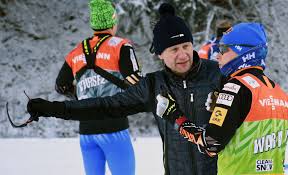 Aika: 	7.5.2018Klo: 	18.00-20.30Paikka: 	Suomen Nuoriso-opiston seminaarisali	Paukkulantie 22, 50170 MIKKELIIlmoittautumiset: 3.5.2018 mennessä, sami.piisila@tanhuvaara.fi